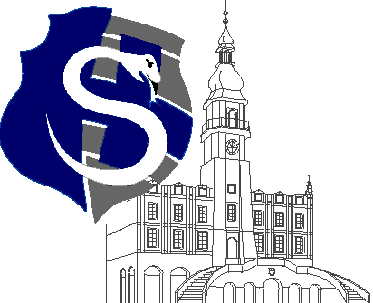 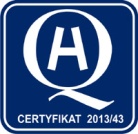 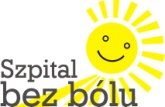 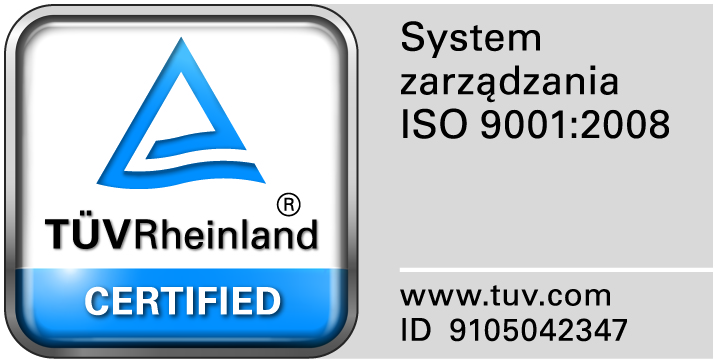 					                                                                                                                  									Zamość 2018-05-30			                                      Wszyscy Wykonawcy Dot: Przetargu nieograniczonego nr 5/PN/18  Dostawa materiałów opatrunkowych, nici chirurgicznychZAWIADOMIENIE O WYBORZE NAJKORZYSTNIEJSZYCH OFERT I  UNIEWAŻNIENIU ZADANIA  nr 61. Działając na podstawie art. 92 ust. 1i 2  Prawa zamówień publicznych Zamawiający informuje, że w prowadzonym postępowaniu, wybrano do realizacji zamówienia w poszczególnych zadaniach najkorzystniejsze oferty złożone przez Wykonawców, którzy spełnili wszystkie warunki udziału w postępowaniu a ich oferty odpowiadały wszystkim wymaganiom określonym w specyfikacji istotnych warunków zamówienia. Wpłynęło 13 ofert. Zamawiający przeprowadził badanie i ocenę złożonych i niepodlegających odrzuceniu ofert na podstawie kryterium  określonego w siwz.Poniżej przedstawiamy tabelę zawierającą wykaz Wykonawców ze streszczeniem oceny i porównaniem złożonych ofert wraz z przyznaną punktacją.Dla zadania  nr 1- POLMIL Sp. z o.o. S.K.A. Ul. Przemysłowa 8, 85-758 BydgoszczUzasadnienie wyboru: oferta uzyskała największą liczbę punktów z uwagi na przyjęte w specyfikacji istotnych warunków zamówienia kryteria oceny ofert.Dla zadania  nr 2- ZARYS International Group Sp. z o.o. S.K. Ul. Pod Borem 18, 41-808 ZabrzeUzasadnienie wyboru: oferta uzyskała największą liczbę punktów z uwagi na przyjęte w specyfikacji istotnych warunków zamówienia kryteria oceny ofert.Dla zadania  nr 3- LOHMANN & RAUSCHER Polska  Sp. z o. o. Ul. Moniuszki 14, 95-200 PabianiceUzasadnienie wyboru: oferta uzyskała największą liczbę punktów z uwagi na przyjęte w specyfikacji istotnych warunków zamówienia kryteria oceny ofert.Dla zadania  nr 4- ZARYS International Group Sp. z o.o. S.K. Ul. Pod Borem 18, 41-808 ZabrzeUzasadnienie wyboru: oferta uzyskała największą liczbę punktów z uwagi na przyjęte w specyfikacji istotnych warunków zamówienia kryteria oceny ofert.Dla zadania  nr 5- Paul Hartmann Polska Sp. z o.o. ul. Partyzancka 133/151, 95-200 PabianiceUzasadnienie wyboru: oferta uzyskała największą liczbę punktów z uwagi na przyjęte w specyfikacji istotnych warunków zamówienia kryteria oceny ofert.Uzasadnienie odrzucenia: W  związku  z  otrzymaniem  notatki  służbowej  od  jednego  z  Wykonawców  będącego  uczestnikiem przedmiotowego postępowania, Zamawiający  zwrócił się do Wykonawcy TZMO o wyjaśnienie i odniesienie się do następujących wątpliwości: potwierdzenia wymaganego czasu wiązania oraz czasu namaczania opasek gipsowych. W wyznaczonym terminie Wykonawca przedłożył dokument charakterystyki opasek gipsowych, z którego wynika, że czas zanurzenia(namaczania) wynosi mx. 5 sek., a w siwz czas namaczania był określony na 2-3 sek.W związku z powyższym Zamawiający uznaje, że opaski gipsowe zaoferowane przez Wykonawcę TZMO  są niezgodne opisem zawartym w SIWZ i  oferta zostaje odrzucona w zakresie Pakietu nr 5 na podstawie art.  89 ust. 1 pkt   2) – jej treść nie odpowiada treści SIWZ.Dla zadania  nr 6- unieważniono na podstawie art. 93 ust.1 pkt. 1 ustawy pzp. -Nie złożono żadnej oferty  niepodlegającej  odrzuceniu. Brak ofert.Dla zadania  nr 7- ZARYS International Group Sp. z o.o. S.K. Ul. Pod Borem 18, 41-808 ZabrzeUzasadnienie wyboru: oferta uzyskała największą liczbę punktów z uwagi na przyjęte w specyfikacji istotnych warunków zamówienia kryteria oceny ofert.Dla zadania  nr 8- Paul Hartmann Polska Sp. z o.o. ul. Partyzancka 133/151, 95-200 PabianiceUzasadnienie wyboru: oferta uzyskała największą liczbę punktów z uwagi na przyjęte w specyfikacji istotnych warunków zamówienia kryteria oceny ofert.Dla zadania  nr 9- Toruńskie Zakłady Materiałów Opatrunkowych S.A.Ul. Żółkiewskiego 20/26, 87-100 ToruńUzasadnienie wyboru: oferta uzyskała największą liczbę punktów z uwagi na przyjęte w specyfikacji istotnych warunków zamówienia kryteria oceny ofert.Dla zadania  nr 10- SKAMEX Sp. z o.o. Sp. K. ul. Częstochowska 38/52,  93-121 ŁódźUzasadnienie wyboru: oferta uzyskała największą liczbę punktów z uwagi na przyjęte w specyfikacji istotnych warunków zamówienia kryteria oceny ofert.Dla zadania  nr 11- Przedsiębiorstwo YAVO Sp. z o.o. ul. Bawełniana 17,  97-400 Bełchatów  Uzasadnienie wyboru: oferta uzyskała największą liczbę punktów z uwagi na przyjęte w specyfikacji istotnych warunków zamówienia kryteria oceny ofert.Dla zadania  nr 12- ZARYS International Group Sp. z o.o. S.K.Ul. Pod Borem 18, 41-808 ZabrzeUzasadnienie wyboru: oferta uzyskała największą liczbę punktów z uwagi na przyjęte w specyfikacji istotnych warunków zamówienia kryteria oceny ofert.Dla zadania  nr 13- PETERS SURGICAL Polska Sp. z o.o.Ul. Wenecka 12, 03-244 WarszawaUzasadnienie wyboru: oferta uzyskała największą liczbę punktów z uwagi na przyjęte w specyfikacji istotnych warunków zamówienia kryteria oceny ofert.Dla zadania  nr 14- Przedsiębiorstwo YAVO Sp. z o.o.  ul. Bawełniana 17,  97-400 Bełchatów  Uzasadnienie wyboru: oferta uzyskała największą liczbę punktów z uwagi na przyjęte w specyfikacji istotnych warunków zamówienia kryteria oceny ofert.Dla zadania  nr 15- Elmiko -Medical Sp. z o.o. Ul. Poleczki 29, 02-822 WarszawaUzasadnienie wyboru: oferta uzyskała największą liczbę punktów z uwagi na przyjęte w specyfikacji istotnych warunków zamówienia kryteria oceny ofert.Dla zadania  nr 16- LOHMANN & RAUSCHER Polska  Sp. z o. o. Ul. Moniuszki 14, 95-200 PabianiceUzasadnienie wyboru: oferta uzyskała największą liczbę punktów z uwagi na przyjęte w specyfikacji istotnych warunków zamówienia kryteria oceny ofert.Dla zadania  nr 17- ZARYS International Group Sp. z o.o. S. K. Ul. Pod Borem 18, 41-808 ZabrzeUzasadnienie wyboru: oferta uzyskała największą liczbę punktów z uwagi na przyjęte w specyfikacji istotnych warunków zamówienia kryteria oceny ofert.Dla zadania  nr 18- Toruńskie Zakłady Materiałów Opatrunkowych S.A.Ul. Żółkiewskiego 20/26, 87-100 ToruńUzasadnienie wyboru: oferta uzyskała największą liczbę punktów z uwagi na przyjęte w specyfikacji istotnych warunków zamówienia kryteria oceny ofert.2. Zamawiający informuje, że umowy w sprawie zamówienia publicznego zostaną  zawarte zgodnie z art. 94 ust. 1 pkt 2, w terminie nie krótszym niż 5 dni od dnia przesłania niniejszego zawiadomienia.Podstawą prawną dokonanego wyboru jest art. 91 ust. 1 Pzp oraz Kodeks Cywilny.3.Działając na podstawie art. 92 ust. 1 pkt. 3 Prawa zamówień publicznych Zamawiający informuje, że w prowadzonym postępowaniu nie zostali wykluczeni żadni Wykonawcy.Wykonawca (nazwa, siedziba i adres)Kryteriumcena –100%RAZEMPOLMIL Sp. z o.o. S.K.A.Ul. Przemysłowa 8, 85-758 Bydgoszcz100100Mercator Medical S.A.ul. H. Modrzejewskiej 30,  31-327 Kraków92,1092,10ZARYS International Group Sp. z o.o. S.K.Ul. Pod Borem 18, 41-808 Zabrze87,3087,30Toruńskie Zakłady Materiałów Opatrunkowych S.A.Ul. Żółkiewskiego 20/26, 87-100 Toruń87,0087,00Paul Hartmann Polska Sp. z o.o.ul. Partyzancka 133/151, 95-200 Pabianice65,9095,90Wykonawca (nazwa, siedziba i adres)Kryteriumcena –100%RAZEMZARYS International Group Sp. z o.o. S.K.Ul. Pod Borem 18, 41-808 Zabrze100100Wykonawca (nazwa, siedziba i adres)Kryteriumcena –100%RAZEMLOHMANN & RAUSCHER Polska  Sp. z o. o.Ul. Moniuszki 14, 95-200 Pabianice100100Paul Hartmann Polska Sp. z o.o.ul. Partyzancka 133/151, 95-200 Pabianice82,2082,20Wykonawca (nazwa, siedziba i adres)Kryteriumcena –100%RAZEMZARYS International Group Sp. z o.o. S.K. Ul. Pod Borem 18, 41-808 Zabrze100100Mercator Medical S.A.ul. H. Modrzejewskiej 30,  31-327 Kraków81,1081,10TRANS-Med Medical Sp. z o.o.ul. Obrońców Poczty Gdańskiej 20 P , 42-400 Zawiercie80,6080,60Paul Hartmann Polska Sp. z o.o.ul. Partyzancka 133/151, 95-200 Pabianice66,6066,60Toruńskie Zakłady Materiałów Opatrunkowych S.A.Ul. Żółkiewskiego 20/26, 87-100 Toruń55,4055,40Wykonawca (nazwa, siedziba i adres)Kryteriumcena –100%RAZEMPaul Hartmann Polska Sp. z o.o.ul. Partyzancka 133/151, 95-200 Pabianice100100Toruńskie Zakłady Materiałów Opatrunkowych S.A.Ul. Żółkiewskiego 20/26, 87-100 ToruńOferta odrzucona, nie podlega ocenieOferta odrzucona, nie podlega ocenieWykonawca (nazwa, siedziba i adres)Kryteriumcena –100%RAZEMZARYS International Group Sp. z o.o. S.K.Ul. Pod Borem 18, 41-808 Zabrze100100Wykonawca (nazwa, siedziba i adres)Kryteriumcena –100%RAZEMPaul Hartmann Polska Sp. z o.o.ul. Partyzancka 133/151, 95-200 Pabianice100100Wykonawca (nazwa, siedziba i adres)Kryteriumcena –100%RAZEMToruńskie Zakłady Materiałów Opatrunkowych S.A.Ul. Żółkiewskiego 20/26, 87-100 Toruń100100Wykonawca (nazwa, siedziba i adres)Kryteriumcena –100%RAZEMSKAMEX Sp. z o.o. Sp. Kul. Częstochowska 38/52,  93-121 Łódź100100Wykonawca (nazwa, siedziba i adres)Kryteriumcena –80%KryteriumJakość 20%RAZEMPrzedsiębiorstwo YAVO Sp. z o.o. ul. Bawełniana 17,  97-400 Bełchatów  8020100MADENS Maciej MarcinkowskiUl. Hetmańska 35/8, 60-251 Poznań76,0811,4087,48Wykonawca (nazwa, siedziba i adres)Kryteriumcena –80%KryteriumJakość 20%RAZEMZARYS International Group Sp. z o.o. S.K.Ul. Pod Borem 18, 41-808 Zabrze8020100Przedsiębiorstwo YAVO Sp. z o.o. ul. Bawełniana 17,  97-400 Bełchatów  63,522083,52Wykonawca (nazwa, siedziba i adres)Kryteriumcena –80%KryteriumJakość 20%RAZEMPETERS SURGICAL Polska Sp. z o.o.Ul. Wenecka 1203-244 Warszawa8020100Wykonawca (nazwa, siedziba i adres)Kryteriumcena –80%KryteriumJakość 20%RAZEMPrzedsiębiorstwo YAVO Sp. z o.o. ul. Bawełniana 17,  97-400 Bełchatów  8020100 Aesculap-Chifa Sp. z o.o.Ul. Tysiąclecia 14, 64-300 Nowy Tomyśl782098Wykonawca (nazwa, siedziba i adres)Kryteriumcena –100%RAZEMElmiko -Medical Sp. z o.o.Ul. Poleczki 29, 02-822 Warszawa100100Wykonawca (nazwa, siedziba i adres)Kryteriumcena –100%RAZEMLOHMANN & RAUSCHER Polska  Sp. z o. o.Ul. Moniuszki 14, 95-200 Pabianice100100Wykonawca (nazwa, siedziba i adres)Kryteriumcena –100%RAZEMZARYS International Group Sp. z o.o. S. K.Ul. Pod Borem 18, 41-808 Zabrze100100Wykonawca (nazwa, siedziba i adres)Kryteriumcena –100%RAZEMToruńskie Zakłady Materiałów Opatrunkowych S.A.Ul. Żółkiewskiego 20/26, 87-100 Toruń100100